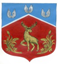 Администрация муниципального образования Громовское сельское поселение муниципального образования Приозерский муниципальный район Ленинградской областиПОСТАНОВЛЕНИEВ соответствии с Федеральным законом от 27.07.2010 года № 210–ФЗ «Об организации предоставления государственных и муниципальных услуг», Федеральным законом от 06.10.2003 года № 131–ФЗ «Об общих принципах организации местного самоуправления в Российской Федерации», Правилами разработки и утверждения административных регламентов предоставления государственных услуг, утвержденными постановлением Правительства Российской Федерации от 16.05.2011 года № 373 (ред. от 20.07.2021 года), постановлением администрации МО Громовское сельское поселение муниципального образования Приозерский муниципальный район Ленинградской области от 07.11.2011 года № 197 «Об утверждении Порядка разработки и утверждения административных регламентов предоставления муниципальных услуг», постановлением администрации муниципального образования Громовское сельское поселение муниципального образования Приозерский муниципальный район Ленинградской области от 05.06.2017 г. № 205 "Об утверждении перечня муниципальных услуг, предоставляемых администрацией муниципального образования Громовское сельское поселение муниципального образования Приозерский муниципальный район Ленинградской области, Уставом муниципального образования Громовское сельское поселение муниципального образования Приозерский муниципальный район Ленинградской области, администрация муниципального образования Громовское сельское поселение муниципального образования Приозерский муниципальный район Ленинградской области ПОСТАНОВЛЯЕТ: 1. 1. Внести в Административный регламент по предоставлению муниципальной услуги «Выдача разрешений на выполнение авиационных работ, парашютных прыжков, демонстрационных полетов воздушных судов, полетов беспилотных воздушных судов (за исключением полетов беспилотных воздушных судов с максимальной взлетной массой менее 0,25 кг), подъема привязных аэростатов над населенными пунктами, а также посадки (взлета) на расположенные в границах населенных пунктов площадки, сведения о которых не опубликованы в документах аэронавигационной информации», утвержденный постановлением администрации от 14.03.2023 №87, следующие изменения:1.1. В пункте 2.2. исключить:- после слов «1) при личной явке:» слова «в ОМСУ;»;- после слов «2) без личной явки:» слова «почтовым отправлением в ОМСУ;» и слова «в электронной форме через сайт ОМСУ (при технической реализации)»;- после слов «1) посредством ПГУ ЛО/ЕПГУ» слова «- в ОМСУ,»;- после слов «2) по телефону» слова «- в ОМСУ,»;- слова «3) посредством сайта ОМСУ - в ОМСУ.»;- в последнем абзаце слова «в ОМСУ или».1.2. В пункте 2.3. исключить:- после слов «1) при личной явке:» слова «в Администрацию;».1.3. В пункте 2.6. исключить:- слова «При обращении в ОМСУ заявление заполняется заявителем собственноручно,»;- слова «Бланк заявления заявитель может получить у должностного лица ОМСУ. Заявитель вправе заполнить и распечатать бланк заявления на официальных сайтах ОМСУ.».1.4. В пункте 2.13. исключить:- после слов «Срок регистрации запроса заявителя о предоставлении муниципальной услуги составляет в ОМСУ:» слова «при личном обращении - в день поступления запроса;», слова «при направлении запроса почтовой связью в ОМСУ - в день поступления запроса;».1.5. В пункте 2.14.1. исключить слова «ОМСУ или».1.6. В пунктах 2.14.4, 2.14.7. исключить слово «ОМСУ».1.7. В приложение №1 в части «Документы, являющиеся результатом предоставления муниципальной услуги, прошу выдать (направить):» исключить слова «в виде бумажного документа при личном обращении в Администрацию;». 2. Опубликовать настоящее постановление в средствах массовой информации, разместить в сети Интернет на официальном сайте администрации муниципального образования Громовское сельское поселение муниципального образования Приозерский муниципальный район Ленинградской области. 3. Постановление вступает в силу с момента его официального опубликования в средствах массовой информации.4. Контроль за исполнением настоящего постановления оставляю за собой.Глава администрации							А.П. КутузовИсп. Васильев К.В.  Тел.: 8–(81379)–99–450.Разослано: дело– 2, СМИ – 1, прокуратура – 1от 17 ноября 2023 года№ 367О внесении изменений в административный регламент по предоставлению муниципальной услуги «Выдача разрешений на выполнение авиационных работ, парашютных прыжков, демонстрационных полетов воздушных судов, полетов беспилотных воздушных судов (за исключением полетов беспилотных воздушных судов с максимальной взлетной массой менее 0,25 кг), подъема привязных аэростатов над населенными пунктами, а также посадки (взлета) на расположенные в границах населенных пунктов площадки, сведения о которых не опубликованы в документах аэронавигационной информации» утвержденный постановлением администрации от 14.03.2023 №87